Lucie’s Pantry Membership Form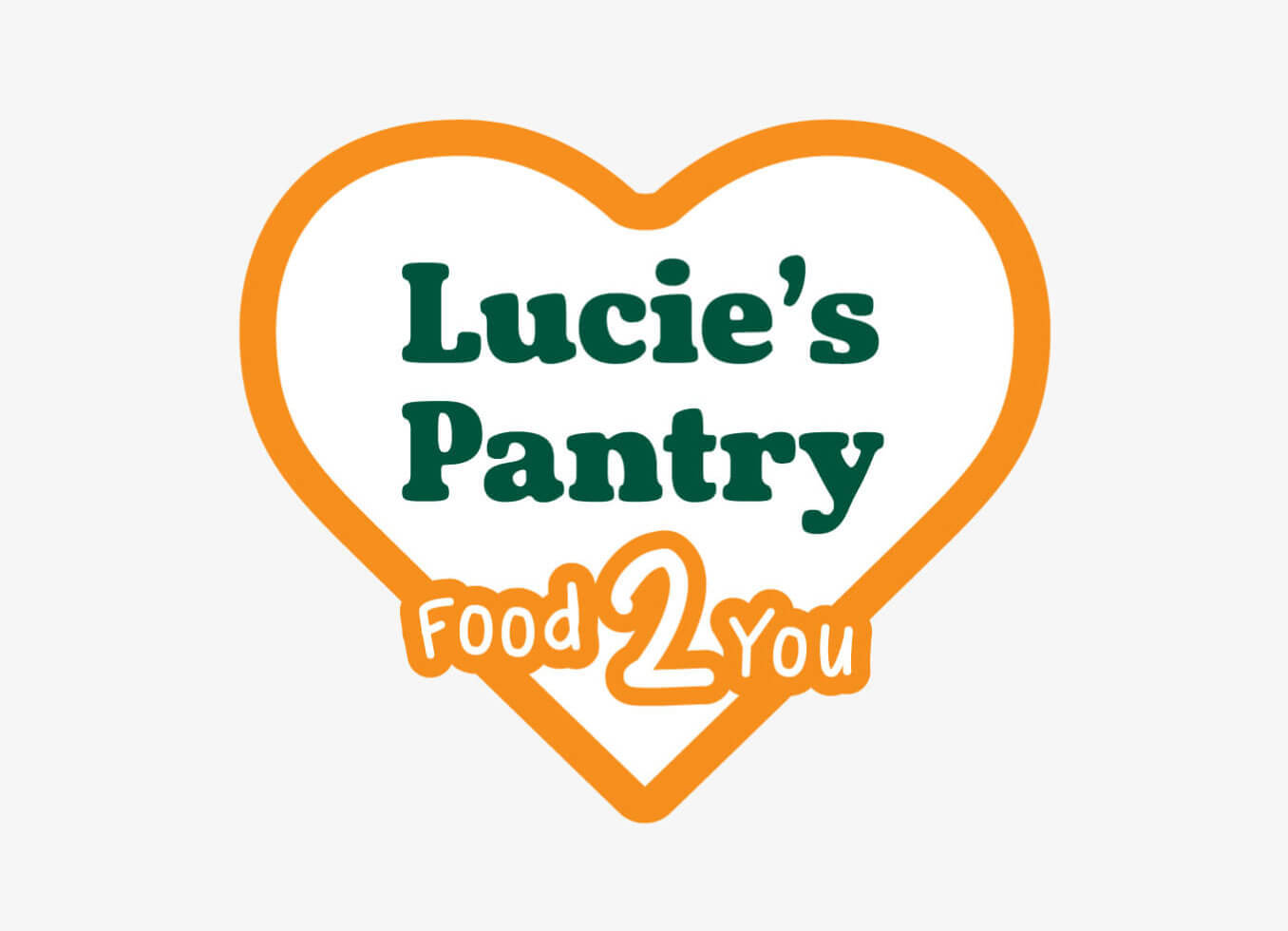 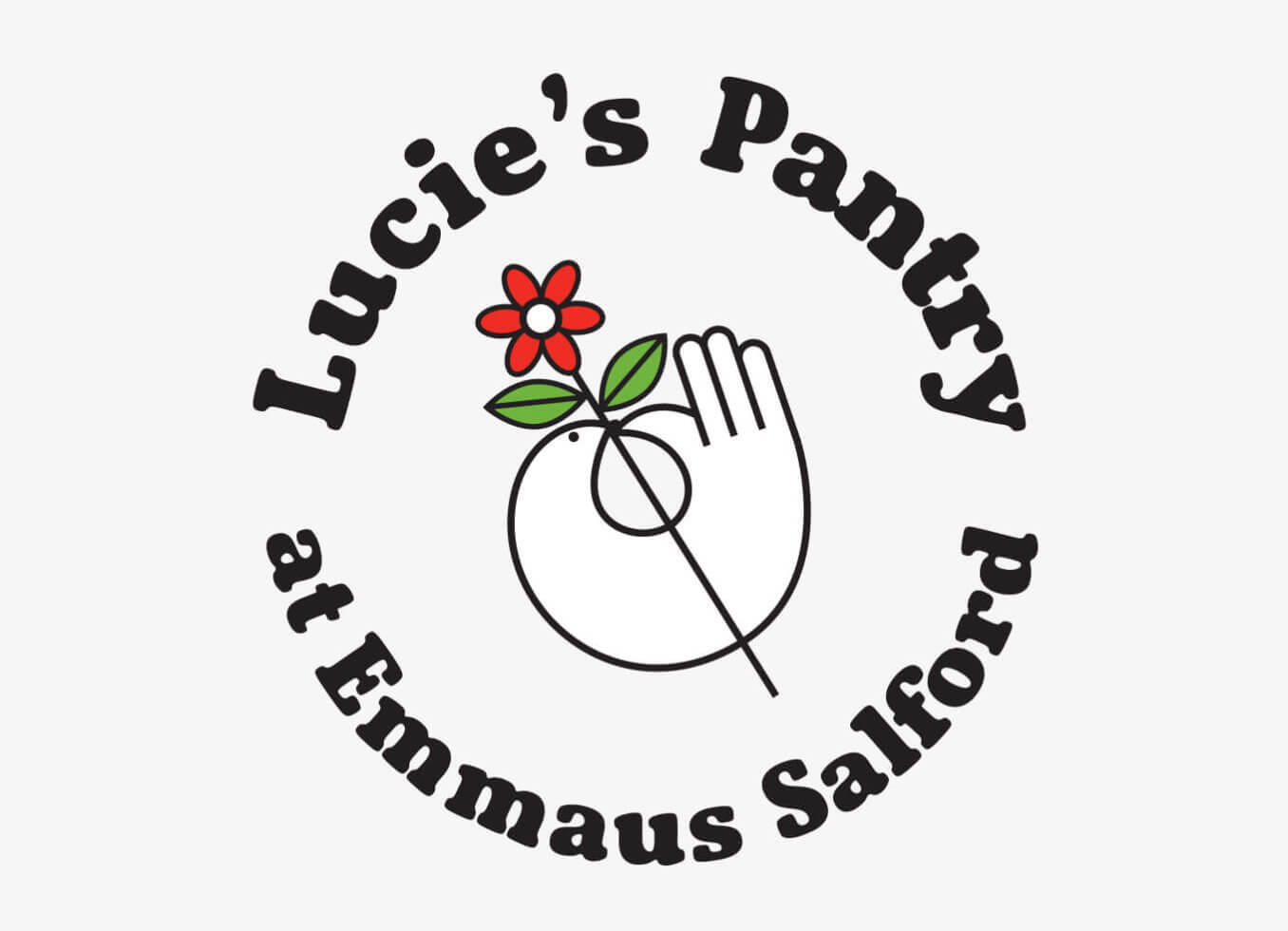 Lucie’s Pantry101 Fitzwarren Street, Salford, M5 6RQ07984 23084Name:                                                                                                                                                        .Address:                                                                                                                                                     .                                                                                                                                                                     ..Post Code:                                                               .Phone Number:                                                     .Email:                                                                                                                                                           .Number Of Adults in Address:                        .	Number Of Children in Address:                      .         Date Of birth:                                                       .Employment Staus:Working Full TimeWorking Part TimeZero Hours ContactCasual WorkUniversal CreditUnable To Work Due to Ill HealthSelf EmployedRetiredOther                                                                                                                                                         .Housing:Social HousingPrivate RentalOwnerLodgerShared HouseOther                                                                                                                                                           .A member of the Pantry team will call on 07984 23084 (or text if there is no answer) to let you know you can begin to shop with us. 